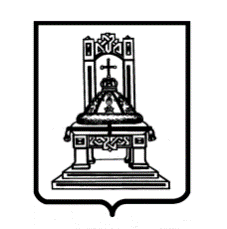 ТВЕРСКАЯ ОБЛАСТЬЗ А К О НОб исполнении областного бюджетаТверской области за 2020 годПринят Законодательным СобраниемТверской области 22 июля 2021 годаСтатья 1Утвердить годовой отчет об исполнении областного бюджета Тверской области за 2020 год по доходам в сумме 79 235 608,1 тыс. руб., по расходам - в сумме 76 669 657,1 тыс. руб., с превышением доходов над расходами в сумме 2 565 951 тыс. руб.Статья 2Утвердить исполнение:по источникам финансирования дефицита областного бюджета Тверской области за 2020 год согласно приложению 1 к настоящему закону;по поступлению доходов в областной бюджет Тверской области за 2020 год согласно приложению 2 к настоящему закону;по распределению бюджетных ассигнований областного бюджета по разделам и подразделам классификации расходов бюджетов за 2020 год согласно приложению 3 к настоящему закону;по ведомственной структуре расходов областного бюджета за 2020 год согласно приложению 4 к настоящему закону;по распределению бюджетных ассигнований областного бюджета по разделам и подразделам, целевым статьям и группам видов расходов классификации расходов бюджета за 2020 год согласно приложению 5 к настоящему закону;по распределению бюджетных ассигнований на финансовое обеспечение реализации государственных программ Тверской области и непрограммных направлений деятельности по главным распорядителям средств областного бюджета за 2020 год согласно приложению 6 к настоящему закону;по распределению бюджетных ассигнований по целевым статьям (государственным программам Тверской области и непрограммным направлениям деятельности), группам видов расходов, главным распорядителям средств областного бюджета, разделам, подразделам классификации расходов бюджетов за 2020 год согласно приложению 7 к настоящему закону;по общему объему бюджетных ассигнований, направляемых на исполнение публичных нормативных обязательств Тверской области, за 2020 год согласно приложению 8 к настоящему закону;по распределению бюджетных ассигнований на предоставление бюджетных инвестиций юридическим лицам, не являющимся государственными учреждениями и государственными унитарными предприятиями, за 2020 год согласно приложению 9 к настоящему закону;по распределению дотаций на выравнивание бюджетной обеспеченности муниципальных районов (городских округов, городских округов с внутригородским делением) за 2020 год согласно приложению 10 к настоящему закону;по распределению дотаций на выравнивание бюджетной обеспеченности поселений (внутригородских районов) Тверской области за 2020 год согласно приложению 11 к настоящему закону;по распределению первой части дотаций местным бюджетам на поддержку мер по обеспечению сбалансированности местных бюджетов за 2020 год согласно приложению 12 к настоящему закону;по субсидиям местным бюджетам на поддержку редакций районных и городских газет за 2020 год согласно приложению 13 к настоящему закону;по субсидиям местным бюджетам на повышение заработной платы работникам муниципальных учреждений культуры Тверской области за 2020 год согласно приложению 14 к настоящему закону;по субсидиям местным бюджетам на обеспечение мероприятий в рамках реализации программы Тверской области «Доступная среда» за 2020 год согласно приложению 15 к настоящему закону;по субсидиям местным бюджетам на создание условий для предоставления транспортных услуг населению и организацию транспортного обслуживания населения в границах муниципального образования в части обеспечения подвоза учащихся, проживающих в сельской местности, к месту обучения и обратно за 2020 год согласно приложению 16 к настоящему закону;по субсидиям местным бюджетам на организацию обеспечения учащихся начальных классов муниципальных общеобразовательных организаций горячим питанием за 2020 год согласно приложению 17 к настоящему закону;по субсидиям местным бюджетам на организацию отдыха детей в каникулярное время за 2020 год согласно приложению 18 к настоящему закону;по субсидиям местным бюджетам на повышение заработной платы педагогическим работникам муниципальных организаций дополнительного образования за 2020 год согласно приложению 19 к настоящему закону;по субсидиям местным бюджетам на организацию участия детей и подростков в социально значимых региональных проектах за 2020 год согласно приложению 20 к настоящему закону;по субсидиям местным бюджетам на проведение мероприятий в целях обеспечения безопасности дорожного движения на автомобильных дорогах общего пользования местного значения за 2020 год согласно приложению 21 к настоящему закону;по субсидиям местным бюджетам на реализацию закона Тверской области от 16.02.2009 № 7-ЗО «О статусе города Тверской области, удостоенного почетного звания Российской Федерации «Город воинской славы» за 2020 год согласно приложению 22 к настоящему закону;по субсидиям местным бюджетам на капитальный ремонт и ремонт улично-дорожной сети за 2020 год согласно приложению 23 к настоящему закону;по субсидиям местным бюджетам на ремонт дворовых территорий многоквартирных домов, проездов к дворовым территориям многоквартирных домов населенных пунктов за 2020 год согласно приложению 24 к настоящему закону;по субсидиям местным бюджетам на организацию транспортного обслуживания населения на муниципальных маршрутах регулярных перевозок по регулируемым тарифам за 2020 год согласно приложению 25 к настоящему закону;по субсидиям местным бюджетам на поддержку социальных маршрутов внутреннего водного транспорта за 2020 год согласно приложению 26 к настоящему закону;по субсидиям местным бюджетам на реализацию мероприятий по обеспечению жильем молодых семей за 2020 год согласно приложению 27 к настоящему закону;по субсидиям местным бюджетам на обеспечение жильем молодых семей без привлечения средств федерального бюджета за 2020 год согласно приложению 28 к настоящему закону;по субсидиям местным бюджетам на разработку технико-экономического обоснования, разработку проектной документации на капитальный ремонт гидротехнических сооружений, находящихся в муниципальной собственности, выполнение изыскательских работ и прохождение экспертизы проектной документации и результатов инженерных изысканий по капитальному ремонту гидротехнических сооружений, находящихся в муниципальной собственности, за 2020 год согласно приложению 29 к настоящему закону;по субвенциям бюджетам муниципальных районов и городских округов на осуществление государственных полномочий Тверской области по предоставлению компенсации части родительской платы за присмотр и уход за ребенком в муниципальных образовательных организациях и иных образовательных организациях (за исключением государственных образовательных организаций), реализующих образовательную программу дошкольного образования, за 2020 год согласно приложению 30 к настоящему закону;по субвенциям местным бюджетам на осуществление государственных полномочий Тверской области по созданию и организации деятельности комиссий по делам несовершеннолетних и защите их прав за 2020 год согласно приложению 31 к настоящему закону;по субвенциям местным бюджетам на осуществление отдельных государственных полномочий Тверской области в сфере осуществления дорожной деятельности за 2020 год согласно приложению 32 к настоящему закону;по субвенциям бюджетам муниципальных районов и городских округов на осуществление государственных полномочий по обеспечению благоустроенными жилыми помещениями специализированного жилищного фонда детей-сирот, детей, оставшихся без попечения родителей, лиц из их числа по договорам найма специализированных жилых помещений за 2020 год согласно приложению 33 к настоящему закону;по субвенциям бюджетам муниципальных образований на осуществление отдельных государственных полномочий Тверской области по предоставлению компенсации расходов на оплату жилых помещений, отопления и освещения отдельным категориям педагогических работников, проживающим и работающим в сельских населенных пунктах, рабочих поселках (поселках городского типа), за 2020 год согласно приложению 34 к настоящему закону;по субвенциям местным бюджетам на осуществление государственных полномочий по государственной регистрации актов гражданского состояния за 2020 год согласно приложению 35 к настоящему закону;по субвенциям местным бюджетам на осуществление отдельных государственных полномочий Тверской области по созданию административных комиссий и определению перечня должностных лиц, уполномоченных составлять протоколы об административных правонарушениях, за 2020 год согласно приложению 36 к настоящему закону;по субвенциям местным бюджетам на осуществление первичного воинского учета на территориях, где отсутствуют военные комиссариаты, за 2020 год согласно приложению 37 к настоящему закону;по субвенциям бюджетам муниципальных образований на осуществление полномочий по составлению (изменению, дополнению) списков кандидатов в присяжные заседатели федеральных судов общей юрисдикции в Российской Федерации за 2020 год согласно приложению 38 к настоящему закону;по субвенциям местным бюджетам на обеспечение государственных гарантий реализации прав на получение общедоступного и бесплатного дошкольного образования в муниципальных дошкольных образовательных организациях Тверской области за 2020 год согласно приложению 39 к настоящему закону;по субвенциям местным бюджетам на обеспечение государственных гарантий реализации прав на получение общедоступного и бесплатного дошкольного, начального общего, основного общего, среднего общего образования в муниципальных общеобразовательных организациях, обеспечение дополнительного образования детей в муниципальных общеобразовательных организациях Тверской области за 2020 год согласно приложению 40 к настоящему закону;по иным межбюджетным трансфертам, предоставляемым местным бюджетам на выполнение работ в городских агломерациях, за 2020 год согласно приложению 41 к настоящему закону;по иным межбюджетным трансфертам на приобретение и установку детских игровых комплексов за 2020 год согласно приложению 42 к настоящему закону;по общему объему бюджетных ассигнований, направляемых на государственную поддержку семьи и детей («Детский бюджет»), за 2020 год согласно приложению 43 к настоящему закону;по программе государственных внутренних заимствований Тверской области за 2020 год согласно приложению 44 к настоящему закону;по средствам, передаваемым местным бюджетам на реализацию закона Тверской области от 16.02.2009 № 7-ЗО «О статусе города Тверской области, удостоенного почетного звания Российской Федерации «Город воинской славы», за 2020 год согласно приложению 45 к настоящему закону;по средствам, передаваемым местным бюджетам на реализацию закона Тверской области от 15.08.2016 № 62-ЗО «О почетном звании Тверской области «Город воинской доблести», за 2020 год согласно приложению 46 к настоящему закону;по перечню мероприятий по обращениям, поступающим к депутатам Законодательного Собрания Тверской области, за 2020 год согласно приложению 47 к настоящему закону;по доходам областного бюджета Тверской области за 2020 год по кодам классификации доходов бюджетов согласно приложению 48 к настоящему закону;по источникам финансирования дефицита областного бюджета Тверской области за 2020 год по кодам классификации источников финансирования дефицитов бюджетов согласно приложению 49 к настоящему закону.Статья 3Настоящий закон вступает в силу со дня его официального опубликования.Губернатор Тверской области 								И.М. РуденяТверь3 августа 2021 года№ 56-ЗО\\Fs01\комитет по бюджету\6 созыв\Документы комитета\75 заседание (7)\pr\z(75) 1349-П-6.doc